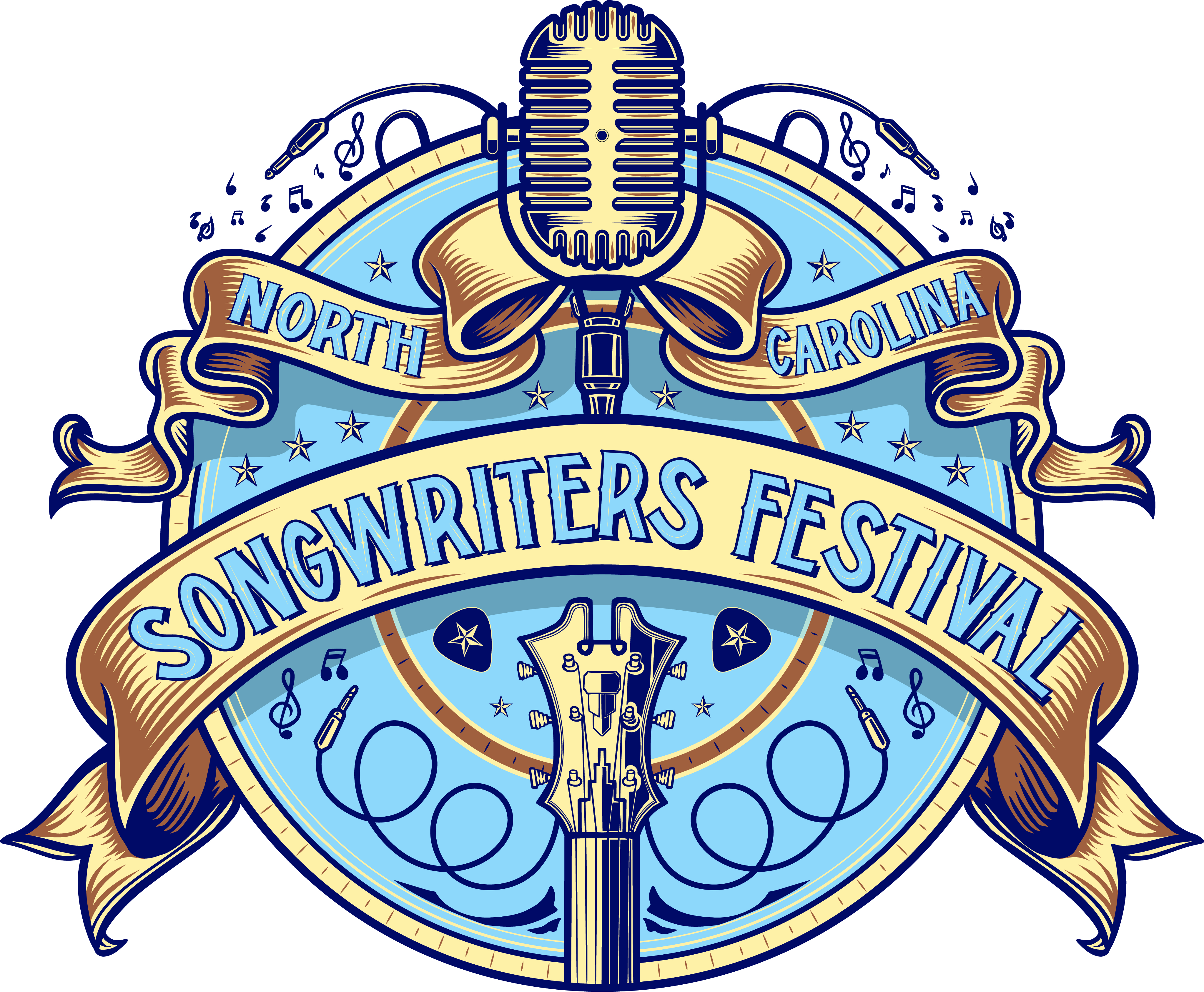 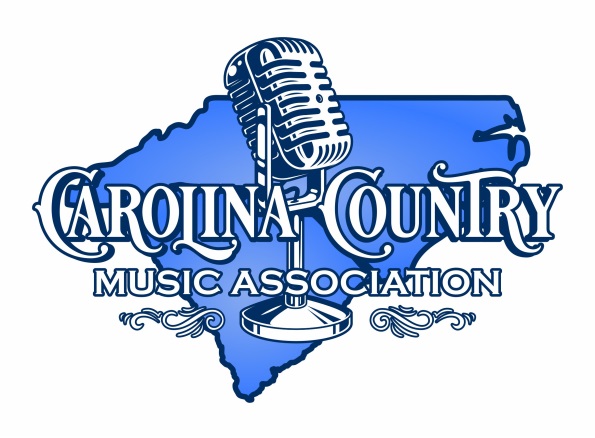 SONGWRITER REQUEST FORM &
VENUE PARTICIPATION AGREEMENTCarolina Country Music AssociationSweetTea@CarolinaCountryMusicAssociation.orgTODAY’S DATE:  _______________________________________________________________________VENUE NAME:  ________________________________________________________________________VENUE ADDRESS:  _____________________________________________________________________VENUE CITY/STATE/ZIP:  ________________________________________________________________VENUE CONTACT NAME:  _______________________________________________________________VENUE TELEPHONE:  ___________________________________________________________________VENUE EMAIL:  ________________________________________________________________________VENUE SEATING CAPACITY:  ___________________See reverse side for directions.Directions:  Select the two hour block(s) that you would be willing to host a performer by writing the letter of the performing style (or styles) that you believe would fit your venue from the list below:Style A – Full band.  
Style B – Songwriter Round.  Multiple (2 to 6) songwriters, who perform in an acoustic style.
Style C – Individual acoustic performer. You are welcome to request multiple two hour blocks and multiple days; however, please note that this is a REQUEST form.  By completing this form, you are requesting a performer.  Performers and dates/times will be confirmed at a later date.  All performances will be approximately 45-90 minutes.Venue Participation Agreement:If your venue is selected to host a performer, you agree to use your best commercial efforts to promote your songwriter, your venue, and the festival.Venue provides sound, lighting, stage area that are appropriate to the Performing Style(s) selected in the schedule grid on the front of this Agreement.Performers are not guaranteed.  Therefore, include the phrase “scheduled to appear…” in your marketing.The performance must be free for attendees.  Venue cannot charge a “cover charge” or other fee to attend.  Venue cannot sell merchandise of the singer/songwriter without prior permission of the singer/songwriter.X_____________________________________
      Venue Signature and DateFridayMay 6th, 2022SaturdayMay 7th, 20222pm-4pmStarts at 6pm4pm-6pmStarts at 6pm6pm-8pm8pm-10pm10pm-12mid12mid-2am